Human Development & Family Relations (General)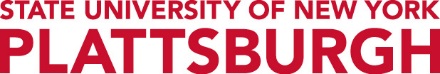 *Suggested Guided Pathway, B.S.Total Minimum Credits 120* This represents an example of a suggested 4-year program pathway. Please consult DegreeWorks and your Advisor for your specific curriculum plan. Program pathways may change based on course availability.Fall Year 1Spring Year 1Course and TitleCreditsCourse and TitleCreditsCMM 101 - Intro to Public Speaking3ENG 101 - College Writing II3PSY 101 - General Psychology3Arts/Humanities or other Gen Ed3SOC 101 - Introduction to Sociology3World Sys/Language or other Gen Ed3FNI 191 - Nutrition and Well-Being3Gen Ed Elective3Liberal Arts Elective3Liberal Arts Elective 3Total Semester Credits15Total Semester Credits15Fall Year 2Spring Year 2Course and TitleCreditsCourse and TitleCreditsHDF 211 - Child Development4CEM 151 - Personal Resource Management3US Civ/Western Civ or other Gen Ed3Liberal Arts Elective3Math or other Gen Ed3Liberal Arts Elective3Liberal Arts Elective3Liberal Arts Elective3LIB 200 - Critical Research Skills1Liberal Arts Elective3Elective1Total Semester Credits15Total Semester Credits15Fall Year 3Spring Year 3Course and TitleCreditsCourse and TitleCreditsHDF 311 - Family in Contemporary Society3HDF 314 - Mental Health in Human Services3CLG 402 - Intro Counseling Techniques3HDF 361 - Contemp. Human Services (AWR)3Global Issues Gen Ed3HDF 420 - Adult Development and Aging4Elective3CLG 403 - Applied Counseling Techniques 3Elective3Elective3Total Semester Credits15Total Semester Credits16Fall Year 4Spring Year Course and TitleCreditsCourse and TitleCreditsHDF 421 - Adolescence and Society3HDF 403 - Field Work in HDFR12CEM 361 - Personal and Family Finance3HDF 404 - Seminar in HDFR3HDF 332 - Socialization Children Community3HDF 487 - Abuse & Neglect Across Lifespan3Upper Level Elective (300/400)3Total Semester Credits15Total Semester Credits15